                                СОБРАНИЕ ДЕПУТАТОВ ВЕСЬЕГОНСКОГО РАЙОНА                                                             ТВЕРСКОЙ ОБЛАСТИ                                                             РЕШЕНИЕ                                                                        г. Весьегонск18.12.2013                                                                                                                        №  468Заслушав отчет старшего государственного инспектора Весьегонского обособленного структурного подразделения ВВГУ «Росрыболовство» Серова А.Н. «О работе инспекции рыбоохраны»Собрание депутатов Весьегонского района решило:1.Принять к сведению отчет старшего государственного инспектора Весьегонского обособленного структурного подразделения ВВГУ «Росрыболовство» Серова А.Н. (прилагается)2.Настоящее решение вступает в силу со дня его подписания.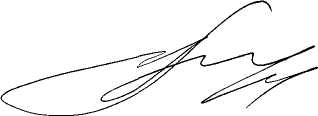                                Глава района                                                                    А.В. ПашуковО работе инспекции рыбоохраны